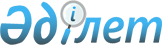 О внесении изменений и дополнений в некоторые приказы Министра информации и общественного развития Республики КазахстанПриказ и.о. Министра информации и общественного развития Республики Казахстан от 30 декабря 2022 года № 570. Зарегистрирован в Министерстве юстиции Республики Казахстан 30 декабря 2022 года № 31495
      ПРИКАЗЫВАЮ:
      1. Внести в приказ Министра информации и общественного развития Республики Казахстан от 25 февраля 2022 года № 50 "Об утверждении Правил осуществления учета иностранных периодических печатных изданий, распространяемых на территории Республики Казахстан и внесении изменений в приказ Министра информации и общественного развития Республики Казахстан от 2 апреля 2020 года № 101 "Об утверждении Правил оказания государственных услуг в области информации" (зарегистрирован в Реестре государственной регистрации нормативных правовых актов под № 26942) следующие изменения и дополнения:
      в Правилах осуществления учета иностранных периодических печатных изданий, распространяемых на территории Республики Казахстан", утвержденных указанным приказом:
      дополнить пунктом 2-1 следующего содержания:
      "2-1. Уполномоченный орган направляет информацию о внесенных изменениях и (или) дополнениях в настоящие Правила оператору информационно-коммуникационной инфраструктуры "электронного правительства", услугодателю и в Единый контакт-центр в течение трех рабочих дней со дня государственной регистрации в органах юстиции.";
      пункты 3 и 4 изложить в следующей редакции:
       "3. Для получения государственной услуги физические и (или) юридические лица осуществляющие деятельность предоставления услуг в области распространения иностранных периодических печатных изданий на территории Республики Казахстан (далее – услугополучатель) направляют услугодателю через веб-портал "электронного правительства" www.egov.kz, www.elicense.kz (далее - Портал), заявление по форме согласно приложению 1, настоящим Правилам, а также документы указанные в Перечне основных требований к оказанию государственной услуги согласно приложению 4 к настоящим Правилам. 
      Сведения о документах, удостоверяющих личность услугополучателя, о государственной регистрации (перерегистрации) юридического лица, о регистрации в качестве индивидуального предпринимателя, документ, подтверждающий оплату услугодатель получает из соответствующих государственных информационных систем через шлюз "электронного правительства".
      Статус о принятии запроса на государственную услугу с указанием даты, места получения результата оказания государственной услуги направляется услугополучателю через портал в "личный кабинет".
      Сотрудник ответственного структурного подразделения услугодателя в течение 2 (двух) рабочих дней с момента регистрации документов, проверяет полноту представленных документов. При представлении услугополучателем неполного пакета документов согласно перечню, и (или) документов с истекшим сроком действия сотрудник структурного подразделения услугодателя в течение 2 (двух) рабочих дней с момента регистрации документов дает мотивированный отказ в дальнейшем рассмотрении заявления.
      Мотивированный отказ в дальнейшем рассмотрении заявления направляется заявителю в личный кабинет Портала в форме электронного документа, подписанный электронной цифровой подписью (далее – ЭЦП) руководителя или его заместителей, сотрудником ответственного структурного подразделения услугодателя.";
      Пункт 4 изложить в следующей редакции:
      "4. Сотрудник ответственного структурного подразделения услугодателя в течение 8 (восьми) рабочих дней рассматривает документы соответствие требованиям настоящих Правил, по итогам формирует справку об учете иностранных периодических изданий, распространяемых на территории Республики Казахстан. 
      При несоответствии услугополучателя требованиям, указанным в пункте 8 перечня основных требований к оказанию государственной услуги "Постановка на учет иностранных периодических печатных изданий, распространяемых на территории Республики Казахстан", услугодатель выносит предварительное решение об отказе в оказании государственной услуги о котором уведомляет услугополучателя не позднее чем за 3 (три) рабочих дня до его подписания.
      При выявлении оснований для отказа в оказании государственной услуги услугодатель уведомляет услугополучателя о предварительном решении об отказе в оказании государственной услуги, а также о времени и месте (способе) проведения заслушивания для предоставления услугополучателю возможности выразить позицию по предварительному решению.
      Услугодатель уведомляет услугополучателя о заслушивании не менее чем за 3 (три) рабочих дня до завершения срока оказания государственной услуги. Заслушивание проводится не позднее 2 (двух) рабочих дней со дня уведомления в соответствии с пунктом 1 статьи 73 Административного процедурно-процессуального кодекса Республики Казахстан.
      По результатам заслушивания услугодатель выдает справку об учете иностранных периодических изданий, распространяемых на территории Республики Казахстан либо мотивированный отказ в оказании государственной услуги".";
      приложение 2 изложить в редакции согласно приложению 1 к настоящему приказу.
      2. Внести в приказ Министра информации и общественного развития Республики Казахстан от 2 апреля 2020 года № 101 "Об утверждении Правил оказания государственных услуг в области информации" (зарегистрирован в Реестре государственной регистрации нормативных правовых актов под № 20296) следующие изменения:
      в Правилах оказания государственной услуги "Постановка на учет, переучет, выдача дубликата свидетельства отечественного теле-, радиоканала", утвержденных указанным приказом:
      пункты 3 и 4 изложить в следующей редакции:
      "3. Уполномоченный орган направляет информацию о внесенных изменениях и (или) дополнениях в настоящие Правила оператору информационно-коммуникационной инфраструктуры "электронного правительства", услугодателю и в Единый контакт-центр в течение трех рабочих дней со дня государственной регистрации в органах юстиции.
      4. Для получения государственной услуги физические и (или) юридические лица осуществляющие деятельность предоставления услуг в области телерадиовещания на территории Республики Казахстан (далее – услугополучатель) направляют услугодателю через веб-портал "электронного правительства" www.egov.kz, www.elicense.kz (далее - Портал), заявление по форме согласно приложениям 1, 2 или 3 к настоящим Правилам, а также документы указанные в Перечне основных требований к оказанию государственной услуги согласно приложению 4 к настоящим Правилам.
      Канцелярия услугодателя в день поступления документов осуществляет их прием, регистрацию и передает на исполнение ответственному структурному подразделению. При обращении услугополучателя после окончания рабочего времени, в выходные и праздничные дни согласно трудовому законодательству, прием заявлений и выдача результатов оказания государственной услуги осуществляется следующим рабочим днем.
      Сотрудник ответственного структурного подразделения услугодателя в течение 2 (двух) рабочих дней с момента регистрации документов, проверяет полноту представленных документов.
      Сведения о документах, удостоверяющих личность услугополучателя, о государственной регистрации (перерегистрации) юридического лица, о регистрации в качестве индивидуального предпринимателя, документ подтверждающий оплату услугодатель получает из соответствующих государственных информационных систем через шлюз "электронного правительства". 
      При представлении услугополучателем неполного пакета документов и (или) документов с истекшим сроком действия сотрудник ответственного структурного подразделения в указанные сроки готовит мотивированный отказ в дальнейшем рассмотрении заявления в форме электронного документа подписанный электронной цифровой подписью (далее – ЭЦП) руководителя или его заместителей уполномоченного органа и направляет заявителю в личный кабинет Портала.
      При выявлении оснований для отказа в оказании государственной услуги услугодатель уведомляет услугополучателя о предварительном решении об отказе в оказании государственной услуги, а также о времени и месте (способе) проведения заслушивания для предоставления услугополучателю возможности выразить позицию по предварительному решению.
      Услугодатель уведомляет услугополучателя о заслушивании не менее чем за 3 (три) рабочих дня до завершения срока оказания государственной услуги. Заслушивание проводится не позднее 2 (двух) рабочих дней со дня уведомления в соответствствии с пунктом 1 статьи 73 Административного процедурно-процессуального кодекса Республики Казахстан.
      По результатам заслушивания услугодатель выдает свидетельство о постановке на учет, переучет, выдача дубликата отечественного теле-, радиоканала либо мотивированный отказ в оказании государственной услуги".";
      приложение 4 изложить в редакции согласно приложению 2 к настоящему приказу.
      в Правилах оказания государственной услуги "Выдача лицензии для занятия деятельностью по распространению теле-, радиоканалов", утвержденных указанным приказом:
      пункты 3 и 4 изложить в следующей редакции:
      "3. Уполномоченный орган направляет информацию о внесенных изменениях и (или) дополнениях в настоящие Правила оператору информационно-коммуникационной инфраструктуры "электронного правительства", услугодателю и в Единый контакт-центр в течение трех рабочих дней со дня государственной регистрации в органах юстиции.
      4. Для получения государственной услуги физические и (или) юридические лица осуществляющие деятельность предоставления услуг в области телерадиовещания на территории Республики Казахстан (далее – услугополучатель) направляют услугодателю через веб-портал "электронного правительства" www.egov.kz, www.elicense.kz (далее - Портал), заявление по форме согласно приложениям 1 и 2, а также документы указанные в Перечне основных требований к оказанию государственной услуги согласно приложению 4 к настоящим Правилам.
      Канцелярия услугодателя в день поступления документов осуществляет их прием, регистрацию и передает на исполнение ответственному структурному подразделению. При обращении услугополучателя после окончания рабочего времени, в выходные и праздничные дни согласно трудовому законодательству, прием заявлений и выдача результатов оказания государственной услуги осуществляется следующим рабочим днем.
      Сотрудник ответственного структурного подразделения услугодателя в течение 2 (двух) рабочих дней с момента регистрации документов, проверяет содержание заявления и полноту представленных документов, а также предоставленную квитанцию на правильность заполнения реквизитов.
      Сведения о документах, удостоверяющих личность услугополучателя, о государственной регистрации (перерегистрации) юридического лица, о регистрации в качестве индивидуального предпринимателя, документ подтверждающий оплату услугодатель получает из соответствующих государственных информационных систем через шлюз "электронного правительства".
      При представлении услугополучателем неполного пакета документов и (или) документов с истекшим сроком действия сотрудник ответственного структурного подразделения в указанные сроки готовит мотивированный отказ в дальнейшем рассмотрении заявления в форме электронного документа подписанный электронной цифровой подписью (далее – ЭЦП) руководителя или его заместителей уполномоченного органа и направляет заявителю в личный кабинет Портала.
      При выявлении оснований для отказа в оказании государственной услуги услугодатель уведомляет услугополучателя о предварительном решении об отказе в оказании государственной услуги, а также о времени и месте (способе) проведения заслушивания для предоставления услугополучателю возможности выразить позицию по предварительному решению.
      Услугодатель уведомляет услугополучателя о заслушивании не менее чем за 3 (три) рабочих дня до завершения срока оказания государственной услуги. Заслушивание проводится не позднее 2 (двух) рабочих дней со дня уведомления в соответствствии с пунктом 1 статьи 73 Административного процедурно-процессуального кодекса Республики Казахстан.
      По результатам заслушивания услугодатель выдает лицензию для занятия деятельностью по распространению теле-, радиоканалов либо мотивированный отказ в оказании государственной услуги".";
      приложение 4 изложить в редакции согласно приложению 3 к настоящему приказу.
      в Правилах оказания государственной услуги "Постановка на учет, переучет, выдача дубликата свидетельства иностранного теле-, радиоканала, распространяемого на территории Республики Казахстан", утвержденных указанным приказом:
      пункты 3 и 4 изложить в следующей редакции:
      "3. Уполномоченный орган направляет информацию о внесенных изменениях и (или) дополнениях в настоящие Правила оператору информационно-коммуникационной инфраструктуры "электронного правительства", услугодателю и в Единый контакт-центр в течение трех рабочих дней со дня государственной регистрации в органах юстиции.
      4. Для получения государственной услуги физические и (или) юридические лица осуществляющие деятельность предоставления услуг в области телерадиовещания на территории Республики Казахстан (далее – услугополучатель) направляют услугодателю через веб-портал "электронного правительства" www.egov.kz, www.elicense.kz (далее - Портал), заявление по форме согласно приложению 1, а также документы указанные в Перечне основных требований к оказанию государственной услуги согласно приложению 2 к настоящим Правилам.
      Канцелярия услугодателя в день поступления документов осуществляет их прием, регистрацию и передает на исполнение ответственному структурному подразделению. При обращении услугополучателя после окончания рабочего времени, в выходные и праздничные дни согласно трудовому законодательству, прием заявлений и выдача результатов оказания государственной услуги осуществляется следующим рабочим днем.
      Сотрудник ответственного структурного подразделения услугодателя с момента регистрации документов, проверяет полноту представленных документов.
      Сведения о документах, удостоверяющих личность услугополучателя, о государственной регистрации (перерегистрации) юридического лица, о регистрации в качестве индивидуального предпринимателя, документ подтверждающий оплату услугодатель получает из соответствующих государственных информационных систем через шлюз "электронного правительства".
      При представлении услугополучателем неполного пакета документов и (или) документов с истекшим сроком действия сотрудник ответственного структурного подразделения в указанные сроки готовит мотивированный отказ в дальнейшем рассмотрении заявления в форме электронного документа подписанный электронной цифровой подписью (далее - ЭЦП) руководителя или его заместителей уполномоченного органа и направляет заявителю в личный кабинет Портала.
      При выявлении оснований для отказа в оказании государственной услуги услугодатель уведомляет услугополучателя о предварительном решении об отказе в оказании государственной услуги, а также о времени и месте (способе) проведения заслушивания для предоставления услугополучателю возможности выразить позицию по предварительному решению.
      Услугодатель уведомляет услугополучателя о заслушивании не менее чем за 3 (три) рабочих дня до завершения срока оказания государственной услуги. Заслушивание проводится не позднее 2 (двух) рабочих дней со дня уведомления в соответствии с пунктом 1 статьи 73 Административного процедурно-процессуальном кодекса Республики Казахстан.
      По результатам заслушивания услугодатель выдает свидетельство о постановке на учет, переучет, выдача дубликата иностранного теле-, радиоканала, распространяемого на территории Республики Казахстан либо мотивированный отказ в оказании государственной услуги".";
      приложение 2 изложить в редакции согласно приложению 4 к настоящему приказу.
      в Правилах оказания государственной услуги "Постановка на учет или переучет периодических печатных изданий, информационных агентств и сетевых изданий", утвержденных указанным приказом:
      пункты 3 и 4 изложить в следующей редакции:
      "3. Уполномоченный орган направляет информацию о внесенных изменениях и (или) дополнениях в настоящие Правила оператору информационно-коммуникационной инфраструктуры "электронного правительства", услугодателю и в Единый контакт-центр в течение трех рабочих дней со дня государственной регистрации в органах юстиции.
      4. Для получения государственной услуги физические и (или) юридические лица осуществляющие деятельность предоставления услуг в области средств массовой информации на территории Республики Казахстан (далее – услугополучатель) направляют услугодателю через веб-портал "электронного правительства" www.egov.kz, www.elicense.kz (далее - Портал), заявление по форме согласно приложениям 1 и 2, а также документы указанные в Перечне основных требований к оказанию государственной услуги согласно приложению 3 к настоящим Правилам.
      Канцелярия услугодателя в день поступления документов осуществляет их прием, регистрацию и передает на исполнение ответственному структурному подразделению. При обращении услугополучателя после окончания рабочего времени, в выходные и праздничные дни согласно трудовому законодательству, прием заявлений и выдача результатов оказания государственной услуги осуществляется следующим рабочим днем.
      Сотрудник ответственного структурного подразделения услугодателя в течение 2 (двух) рабочих дней с момента регистрации документов, проверяет полноту представленных документов.
      Сведения о документах, удостоверяющих личность услугополучателя, о государственной регистрации (перерегистрации) юридического лица, о регистрации в качестве индивидуального предпринимателя, документ подтверждающий оплату услугодатель получает из соответствующих государственных информационных систем через шлюз "электронного правительства".
      При представлении услугополучателем неполного пакета документов и (или) документов с истекшим сроком действия сотрудник ответственного структурного подразделения в указанные сроки готовит мотивированный отказ в дальнейшем рассмотрении заявления в форме электронного документа подписанный электронной цифровой подписью (далее – ЭЦП) руководителя или его заместителей уполномоченного органа и направляет заявителю в личный кабинет Портала.
      При выявлении оснований для отказа в оказании государственной услуги услугодатель уведомляет услугополучателя о предварительном решении об отказе в оказании государственной услуги, а также о времени и месте (способе) проведения заслушивания для предоставления услугополучателю возможности выразить позицию по предварительному решению.
      Услугодатель уведомляет услугополучателя о заслушивании не менее чем за 3 (три) рабочих дня до завершения срока оказания государственной услуги. Заслушивание проводится не позднее 2 (двух) рабочих дней со дня уведомления в соответствствии с пунктом 1 статьи 73 Административного процедурно-процессуальном кодекса Республики Казахстан.
      По результатам заслушивания услугодатель выдает свидетельство о постановке на учет или переучет периодических печатных изданий, информационных агентств и сетевых изданий либо мотивированный отказ в оказании государственной услуги".";
      приложение 3 изложить в редакции согласно приложению 5 к настоящему приказу.
      3. Комитету информации Министерства информации и общественного развития Республики Казахстан в установленном законодательством Республики Казахстан порядке обеспечить:
      1) государственную регистрацию настоящего приказа в Министерстве юстиции Республики Казахстан;
      2) размещение настоящего приказа на интернет-ресурсе Министерства информации и общественного развития Республики Казахстан;
      3) в течение десяти рабочих дней после государственной регистрации настоящего приказа в Министерстве юстиции Республики Казахстан предоставление в Юридический департамент Министерства информации и общественного развития Республики Казахстан сведений об исполнении мероприятий, предусмотренных подпунктами 1) и 2) настоящего пункта.
      4. Контроль за исполнением настоящего приказа возложить на курирующего вице-министра информации и общественного развития Республики Казахстан.
      5. Настоящий приказ вводится в действие по истечении десяти календарных дней после дня его первого официального опубликования.
      "СОГЛАСОВАН"Министерство цифрового развития, инновацийи аэрокосмической промышленностиРеспублики Казахстан
					© 2012. РГП на ПХВ «Институт законодательства и правовой информации Республики Казахстан» Министерства юстиции Республики Казахстан
				
      исполняющий обязанностиминистра информациии общественного развитияРеспублики Казахстан

Д. Кадиров
Приложение 1 к приказу
исполняющий обязанности
Министра информации
и общественного развития
Республики Казахстан
от 30 декабря 2022 года № 570Приложение 2 к Правилам
постановки на учет иностранных
периодических печатных изданий,
распространяемых на территории
Республики Казахстан
Перечень основных требований к оказанию государственной услуги "Постановка на учет иностранных периодических печатных изданий, распространяемых на территории Республики Казахстан" 
Перечень основных требований к оказанию государственной услуги "Постановка на учет иностранных периодических печатных изданий, распространяемых на территории Республики Казахстан" 
Перечень основных требований к оказанию государственной услуги "Постановка на учет иностранных периодических печатных изданий, распространяемых на территории Республики Казахстан" 
1
 Наименование услугодателя 
Комитет информации Министерства информации и общественного развития Республики Казахстан
2
 Способы предоставления государственной услуги 
Прием заявлений и выдача результатов осуществляется посредством веб-портала "электронного правительства": www.egov.kz, www.elicense.kz.
3
Срок оказания государственной услуги
 Срок оказания – 10 (десять) рабочих дней. 
4
Форма оказания государственной услуги
Электронная (полностью автоматизированная)
5
Результат оказания государственной услуги
Справка об учете иностранных периодических изданий распространяемых на территории Республики Казахстан либо мотивированный ответ об отказе в оказании государственной услуги.
6
Размер платы, взимаемой с услугополучателя при оказании государственной услуги, и способы ее взимания в случаях, предусмотренных законодательством Республики Казахстан
Государственная услуга оказывается на бесплатной основе физическим и юридическим лицам. 
7
График работы услугодателя и объектов информации
1) портал – круглосуточно за исключением технических перерывов в связи с проведением ремонтных работ (при обращении услугополучателя после окончания рабочего времени, в выходные и праздничные дни согласно трудовому законодательству Республики Казахстан, прием заявления и выдача результата оказания государственной услуги осуществляется следующим рабочим днем.
2) услугодатель - с понедельника по пятницу включительно по времени города Астана с 9:00 часов до 18:30 часов, с перерывом на обед с 13:00 часов до 14:30 часов, кроме выходных и праздничных дней, согласно трудовому законодательству Республики Казахстан и статьи 5 Закона Республики Казахстан "О праздниках в Республике Казахстан". Адреса оказания государственной услуги размещены на интернет-ресурсе Министерства: www.qogam.gov.kz, в разделе "Государственные услуги".
8
Перечень документов и сведений, истребуемых у услугополучателя для оказания государственной услуги
1) заявление по форме, согласно приложению 1 к настоящим Правилам;
Сведения о данных документа, удостоверяющего личность услугополучателя, о государственной регистрации (перерегистрации) юридического лица услугодатель получают из соответствующих государственных информационных систем через шлюз "электронного правительства".
Статус о принятии запроса на государственную услугу направляется услугополучателю через портал на "личный кабинет".
9
Основания для отказа в оказании государственной услуги, установленные законодательством Республики Казахстан
1) установление недостоверности документов, представленных услугополучателем для получения государственной услуги, и (или) данных (сведений), содержащихся в них;
2) содержание заявления и формы сведений не соответствует требованиям настоящего перечня основных требований к оказанию государственной услуги;
3) в отношении услугополучателя имеется вступившее в законную силу решение (приговор) суда о запрещении деятельности или отдельных видов деятельности, требующих получения определенной государственной услуги;
4) в отношении услугополучателя имеется вступившее в законную силу решение суда, на основании которого услугополучатель лишен специального права, связанного с получением государственной услуги.
10
Иные требования с учетом особенностей оказания государственной услуги
Услугополучатель получает государственную услугу в электронной форме через портал при условии наличия ЭЦП.
Услугополучатель получает информацию о порядке и статусе оказания государственной услуги в режиме удаленного доступа посредством "личного кабинета" портала, а также единого контакт-центр по вопросам оказания государственных услуг.
Контактные телефоны справочных служб по вопросам оказания государственной услуги указаны на Интернет-ресурсе www.qogam.gov.kz, в разделе "Государственные услуги", единый контакт-центр по вопросам оказания государственных услуг: 1414, 8 800 080 7777.Приложение 2 к приказу
исполняющий обязанности
Министра информации
и общественного развития
Республики Казахстан
от 30 декабря 2022 года № 570Приложение 4
к Правилам оказания
государственной услуги
"Постановка на учет,
переучет, выдача дубликата
свидетельства отечественного
теле-, радиоканала"
Перечень основных требований к оказанию государственной услуги (наименование государственной услуги) "Постановка на учет, переучет, выдача дубликата свидетельства отечественного теле-, радиоканала"
Перечень основных требований к оказанию государственной услуги (наименование государственной услуги) "Постановка на учет, переучет, выдача дубликата свидетельства отечественного теле-, радиоканала"
Перечень основных требований к оказанию государственной услуги (наименование государственной услуги) "Постановка на учет, переучет, выдача дубликата свидетельства отечественного теле-, радиоканала"
1
Наименование услугодателя
Комитет информации Министерства информации и общественного развития Республики Казахстан
2
Способы предоставления государственной услуги 
Прием заявлений и выдача результатов осуществляется посредством веб-портала "электронного правительства": www.egov.kz, www.elicense.kz.
3
Срок оказания государственной услуги
Срок оказания – 10 (десять) рабочих дней.
4
Форма оказания государственной услуги
Электронная (полностью автоматизированная)
5
Результат оказания государственной услуги
Результат оказания государственной услуги – свидетельство о постановке на учет, переучет отечественного теле-, радиоканала (далее – свидетельство), дубликат свидетельства, либо мотивированный ответ об отказе в оказании государственной услуги, в случаях и по основаниям, предусмотренными настоящими правилами. На портале результат оказания государственной услуги либо мотивированный ответ об отказе в оказании государственной услуги направляется в "личный кабинет" в форме электронного документа, подписанного ЭЦП уполномоченного лица услугодателя.
6
Размер платы, взимаемой с услугополучателя при оказании государственной услуги, и способы ее взимания в случаях, предусмотренных законодательством Республики Казахстан
Государственная услуга оказывается на платной основе физическим и юридическим лицам (далее – услугополучатель). Ставки регистрационного сбора за оказание государственной услуги в соответствии с пунктом 7 статьи 553 Кодекса Республики Казахстан "О налогах и других обязательных платежах в бюджет" (Налоговый кодекс) составляют:
1) за выдачу свидетельства о постановке на учет теле-, радиоканала: для услугополучателей, создающих теле-, радиоканал детской и научной тематики – два месячных расчетных показателя, действующего на дату оплаты сбора; для услугополучателей, создающих теле-, радиоканал иной тематики – пять месячных расчетных показателя, действующего на дату оплаты сбора;
2) за выдачу дубликата свидетельства о постановке на учет теле-, радиоканала: для услугополучателей, создающих теле-, радиоканал детской и научной тематики – одна целая шесть десятых месячных расчетных показателя, действующего на дату оплаты сбора; для услугополучателей, создающих теле-, радиоканал иной тематики – четыре месячных расчетных показателя, действующего на дату оплаты сбора. Переучет теле-, радиоканала осуществляется бесплатно. Оплата производится в наличной и безналичной форме через банки второго уровня и организации, осуществляющие отдельные виды банковских операций, а также через портал оплата может осуществляться через платежный шлюз "электронного правительства" (далее - ПШЭП).
7
График работы услугодателя и объектов информации
1) портала – круглосуточно за исключением технических перерывов в связи с проведением ремонтных работ (при обращении услугополучателя после окончания рабочего времени, в выходные и праздничные дни согласно трудовому законодательству Республики Казахстан, прием заявления и выдача результата оказания государственной услуги осуществляется следующим рабочим днем);
2) услугодатель - с понедельника по пятницу включительно по времени города Астана с 9:00 часов до 18:30 часов, с перерывом на обед с 13:00 часов до 14:30 часов, кроме выходных и праздничных дней, согласно трудовому законодательству Республики Казахстан и статьи 5 Закона Республики Казахстан "О праздниках в Республике Казахстан". Адреса оказания государственной услуги размещены на интернет-ресурсе Министерства: www.qogam.gov.kz, в разделе "Государственные услуги".
8
Перечень документов и сведений, истребуемых у услугополучателя для оказания государственной услуги
1) для постановки на учет отечественного теле-, радиоканала услугополучатель представляет: заявление (запрос) в форме электронного документа, подписанный электронной цифровой подписью (далее – ЭЦП) услугополучателя, форма сведений согласно приложению 5 к настоящим Правилам; 
2) для переучета отечественного теле-, радиоканала услугополучатель представляет на портал: заявление (запрос) в форме электронного документа, подписанный ЭЦП услугополучателя;
3) для получения дубликата свидетельства о постановке на учет отечественного теле-, радиоканала (если ранее выданное свидетельства о постановке на учет отечественного теле-, радиоканала было оформлено в бумажной форме) услугополучатель представляет: заявление (запрос) в форме электронного документа, подписанный ЭЦП услугополучателя.
9
Основания для отказа в оказании государственной услуги, установленные законодательством Республики Казахстан
1) услугодателем ранее выдано свидетельство о постановке на учет теле-, радиоканала с тем же названием и распространением на той же территории либо сходным до степени его смешения с названием ранее созданного теле-, радиоканала;
2) содержание заявления и формы сведений не соответствует требованиям настоящего перечня основных требований к оказанию государственной услуги;
3) не уплачен сбор за постановку на учет теле-, радиоканала;
4) в заявлении о переучете теле-, радиоканала ввиду смены собственника не указаны номер и дата договора о передаче прав собственности на теле-, радиоканал другому лицу;
5) к постановке на учет заявлен теле-, радиоканал с тем же названием (частью названия) и той же тематической направленностью, выпуск которого ранее прекращен судом, или заявлен теле-, радиоканал, дублирующий название и тематическую направленность, а также в случае подачи заявления собственником или главным редактором (редактором) теле-, радиоканала, выпуск которых был прекращен решением суда, в течение 3 (трех) лет со дня вступления в законную силу решения суда;
6) установление недостоверности документов, представленных услугополучателем для получения государственной услуги, и (или) данных (сведений), содержащихся в них;
7) в отношении услугополучателя имеется вступившее в законную силу решение (приговор) суда о запрещении деятельности или отдельных видов деятельности, требующих получения определенной государственной услуги.
10
Иные требования с учетом особенностей оказания государственной услуги
Услугополучатель получает государственную услугу в электронной форме через портал при условии наличия ЭЦП. Услугополучатель получает информацию о порядке и статусе оказания государственной услуги в режиме удаленного доступа посредством "личного кабинета" портала, а также единого контакт-центр по вопросам оказания государственных услуг. Контактные телефоны справочных служб по вопросам оказания государственной услуги указаны на Интернет-ресурсе www.qogam.gov.kz, в разделе "Государственные услуги", единый контакт-центр по вопросам оказания государственных услуг: 1414, 8 800 080 7777.Приложение 3 к приказу
исполняющий обязанности
Министра информации
и общественного развития
Республики Казахстан
от 30 декабря 2022 года № 570Приложение 4
к Правилам оказания
государственной услуги
"Выдача лицензии для занятия
деятельностью по распространению
теле-, радиоканалов"
Перечень основных требований к оказанию государственной услуги (наименование государственной услуги) "Выдача лицензии для занятия деятельностью по распространению теле-, радиоканалов"
Перечень основных требований к оказанию государственной услуги (наименование государственной услуги) "Выдача лицензии для занятия деятельностью по распространению теле-, радиоканалов"
Перечень основных требований к оказанию государственной услуги (наименование государственной услуги) "Выдача лицензии для занятия деятельностью по распространению теле-, радиоканалов"
1
Наименование услугодателя
Комитет информации Министерства информации и общественного развития Республики Казахстан
2
Способы предоставления государственной услуги 
Прием заявлений и выдача результатов осуществляется посредством веб-портала "электронного правительства": www.egov.kz, www.elicense.kz.
3
Срок оказания государственной услуги
Срок оказания – 13 (тринадцать) рабочих дней.
4
Форма оказания государственной услуги
Электронная (полностью автоматизированная)
5
Результат оказания государственной услуги
Результат оказания государственной услуги – лицензия для занятия деятельностью по распространению теле-, радиоканалов (далее – лицензия), либо мотивированный ответ об отказе в оказании государственной услуги, в случаях и по основаниям, предусмотренными настоящими правилами. На портале результат оказания государственной услуги либо мотивированный ответ об отказе в оказании государственной услуги направляется в "личный кабинет" в форме электронного документа, подписанного ЭЦП уполномоченного лица услугодателя.
6
Размер платы, взимаемой с услугополучателя при оказании государственной услуги, и способы ее взимания в случаях, предусмотренных законодательством Республики Казахстан
Государственная услуга оказывается на платной основе физическим и юридическим лицам. Ставки за оказание государственной услуги в соответствии с пунктом 4 статьи 554 Кодекса Республики Казахстан "О налогах и других обязательных платежах в бюджет" (Налоговый кодекс) составляют:
1) за право занятия видом деятельности по распространению теле-, радиоканалов составляет 6 (шесть) месячных расчетных показателя;
2) за переоформление лицензии – 10 % от ставки при выдаче лицензии. Оплата производится в наличной и безналичной форме через банки второго уровня и организации, осуществляющие отдельные виды банковских операций, а также через портал оплата может осуществляться через платежный шлюз "электронного правительства".
7
График работы услугодателя и объектов информации
1) портала – круглосуточно за исключением технических перерывов в связи с проведением ремонтных работ (при обращении услугополучателя после окончания рабочего времени, в выходные и праздничные дни согласно трудовому законодательству Республики Казахстан, прием заявления и выдача результата оказания государственной услуги осуществляется следующим рабочим днем);
2) услугодатель - с понедельника по пятницу включительно по времени города Астана с 9:00 часов до 18:30 часов, с перерывом на обед с 13:00 часов до 14:30 часов, кроме выходных и праздничных дней, согласно трудовому законодательству Республики Казахстан и статьи 5 Закона Республики Казахстан "О праздниках в Республике Казахстан". Адреса оказания государственной услуги размещены на интернет-ресурсе Министерства: www.qogam.gov.kz, в разделе "Государственные услуги".
8
Перечень документов и сведений, истребуемых у услугополучателя для оказания государственной услуги
1) для получения лицензии: заявление (запрос) в форме электронного документа, удостоверенного ЭЦП услугополучателя; форму сведений, указанную в приложении 3 к настоящим Правилам; электронную копию схемы организации оповещения населения в случае чрезвычайных ситуаций (составленная в произвольной форме); электронную копию схемы организации сети телерадиовещания (для эфирной/кабельной/спутниковой сетей) (составленная в произвольной форме); электронную копию трансмиссионного плана, используемого в сети приемо-передающих спутниковых станций, представленных спутниковым оператором (в случае использования каналов спутниковой связи); электронную копию перечня применяемых средств измерений и испытательного оборудования с указанием метрологических характеристик; электронную копию сертификатов, подтверждающих поверку или метрологическую аттестацию средств измерений и испытательного оборудования (в случае предоставления услуг с использованием сети телекоммуникаций наличие средств измерений испытательного оборудования не требуется);
2) для переоформления лицензии (в течение 30 (тридцати) календарных дней с момента замены документов в случаях изменения: наименования вида и (или) подвида деятельности; фамилии, имени, отчества (при его наличии) физического лица; индивидуального предпринимателя, изменении его наименования и адреса; юридического лица в форме слияния, присоединения, выделения или преобразования; наименования и (или) юридического адреса юридического лица): заявление (запрос) о переоформлении лицензии в форме электронного документа, удостоверенного ЭЦП услугополучателя.
9
Основания для отказа в оказании государственной услуги, установленные законодательством Республики Казахстан
1) занятие видом деятельности, запрещенной законами Республики Казахстан для данной категории субъектов;
2) не оплачен лицензионный сбор на право занятия деятельностью по распространению теле-, радиоканалов;
3) в отношении услугополучателя имеется вступивший в законную силу решение (приговор) суда, запрещающий ему заниматься деятельностью по распространению теле-, радиоканалов;
4) судом на основании представления судебного исполнителя временно запрещено получателю государственной услуги получать лицензии;
5) как в правилах квалификационным требованиям, установленным приказом и.о. Министра по инвестициям и развитию Республики Казахстан от 20 января 2015 года № 29, зарегистрированному в Министерстве юстиции Республики Казахстан 2 марта 2015 года № 10357 "Об утверждении квалификационных требований, предъявляемых при лицензировании деятельности в области телерадиовещания и перечня документов, подтверждающих соответствие им".
10
Иные требования с учетом особенностей оказания государственной услуги
Услугополучатель получает государственную услугу в электронной форме через портал при условии наличия ЭЦП. Услугополучатель получает информацию о порядке и статусе оказания государственной услуги в режиме удаленного доступа посредством "личного кабинета" портала, а также единого контакт-центра по вопросам оказания государственных услуг. Контактные телефоны справочных служб по вопросам оказания государственной услуги указаны на Интернет-ресурсе www.qogam.gov.kz, в разделе "Государственные услуги", единый контакт-центр по вопросам оказания государственных услуг: 1414, 8 800 080 7777.Приложение 4 к приказу
исполняющий обязанности
Министра информации
и общественного развития
Республики Казахстан
от 30 декабря 2022 года № 570Приложение 2
к Правилам оказания
государственной услуги
"Постановка на учет, переучет,
выдача дубликата свидетельства
иностранного теле-, радиоканала,
распространяемого на территории
Республики Казахстан"
Перечень основных требований к оказанию государственной услуги (наименование государственной услуги) "Постановка на учет, переучет, выдача дубликата свидетельства иностранного теле-, радиоканала, распространяемого на территории Республики Казахстан"
Перечень основных требований к оказанию государственной услуги (наименование государственной услуги) "Постановка на учет, переучет, выдача дубликата свидетельства иностранного теле-, радиоканала, распространяемого на территории Республики Казахстан"
Перечень основных требований к оказанию государственной услуги (наименование государственной услуги) "Постановка на учет, переучет, выдача дубликата свидетельства иностранного теле-, радиоканала, распространяемого на территории Республики Казахстан"
1
Наименование услугодателя
Комитет информации Министерства информации и общественного развития Республики Казахстан
2
Способы предоставления государственной услуги 
Прием заявления и выдача результата оказания государственной услуги осуществляются через веб-портал "электронного правительства"
3
Срок оказания государственной услуги
Срок оказания – 15 (пятнадцать) календарных дней.
4
Форма оказания оказания государственной услуги
Электронная (полностью автоматизированная) 
5
Результат оказания государственной услуги
Результат оказания государственной услуги – свидетельство о постановке на учет, переучет иностранного теле-, радиоканала, распространяемого на территории Республики Казахстан, (далее – Свидетельство) дубликат свидетельства либо мотивированный ответ об отказе в предоставлении государственной услуги, в случаях и по основаниям, предусмотренными настоящими правилами. На портале результат оказания государственной услуги либо мотивированный ответ об отказе в оказании государственной услуги направляется в "личный кабинет" в форме электронного документа, подписанного ЭЦП уполномоченного лица услугодателя. 
6
Размер платы, взимаемой с услугополучателя при оказании государственной услуги, и способы ее взимания в случаях, предусмотренных законодательством Республики Казахстан
Государственная услуга оказывается на платной основе физическим и юридическим лицам. Ставки регистрационного сбора за оказание государственной услуги в соответствии с пунктом 7 статьи 553 Кодекса Республики Казахстан "О налогах и других обязательных платежах в бюджет" (Налоговый кодекс) составляют:
1) за выдачу свидетельства о постановке на учет теле-, радиоканала: для услугополучателей, создающих теле-, радиоканал детской и научной тематики – два месячных расчетных показателя, действующих на дату оплаты сбора; для услугополучателей, создающих теле-, радиоканал иной тематики – пять месячных расчетных показателя, действующих на дату оплаты сбора;
2) за выдачу дубликата свидетельства о постановке на учет теле-, радиоканала: для услугополучателей, создающих теле-, радиоканал детской и научной тематики – одна целая шесть десятых месячных расчетных показателя, действующих на дату оплаты сбора; для услугополучателей, создающих теле-, радиоканал иной тематики – четыре месячных расчетных показателя, действующих на дату оплаты сбора. Переучет теле-, радиоканала осуществляется бесплатно. Оплата производится в наличной и безналичной форме через банки второго уровня и организации, осуществляющие отдельные виды банковских операций, а также через портал оплата может осуществляться через платежный шлюз "электронного правительства".
7
График работы услугодателя и объектов информации
1) услугодателя – с понедельника по пятницу по времени города Астана с 9.00 до 18.30 часов, с перерывом на обед с 13.00 до 14.30 часов, кроме выходных и праздничных дней, согласно трудовому законодательству Республики Казахстан и статьи 5 Закона Республики Казахстан "О праздниках в Республике Казахстан". Прием заявления и выдача результата оказания государственной услуги осуществляется с 9.00 часов до 17.30 часов с перерывом на обед с 13.00 часов до 14.30 часов. Государственная услуга оказывается в порядке очереди, без предварительной записи и ускоренного обслуживания.
портала – круглосуточно за исключением технических перерывов в связи с проведением ремонтных работ (при обращении услугополучателя после окончания рабочего времени, в выходные и праздничные дни согласно трудовому законодательству Республики Казахстан, прием заявления и выдача результата оказания государственной услуги осуществляется следующим рабочим днем). Адреса оказания государственной услуги размещены на интернет-ресурсе Министерства: www.qogam.gov.kz, в разделе "Государственные услуги".
8
Перечень документов и сведений, истребуемых у услугополучателя для оказания государственной услуги
1) запрос в форме электронного документа с прикреплением сетки вещания теле-, радиоканала (на последующий месяц), подписанный ЭЦП услугополучателя; для физических лиц – электронную копию документа удостоверяющую личность иностранного физического лица – собственника теле-, радиоканала; электронную копию документа, подтверждающего право на занятие предпринимательской деятельностью; для юридических лиц – электронную копию легализованную выписку из торгового реестра или другой легализованный документ, удостоверяющий, что учредитель – иностранное юридическое лицо является юридическим лицом по законодательству иностранного государства;
2) Для переучета: запрос в форме электронного документа, подписанный электронной цифровой подписью (далее - ЭЦП) услугополучателя; для физических лиц – электронную копию документа удостоверяющую личность иностранного физического лица – собственника теле-, радиоканала; электронную копию документа, подтверждающего право на занятие предпринимательской деятельностью; для юридических лиц – электронную копию легализованную выписку из торгового реестра или другой легализованный документ, удостоверяющий, что учредитель – иностранное юридическое лицо является юридическим лицом по законодательству иностранного государства.
3) Для получения дубликата: запрос в форме электронного документа, подписанный электронной цифровой подписью (далее - ЭЦП) услугополучателя; для физических лиц – электронную копию документа удостоверяющую личность иностранного физического лица-собственника теле-, радиоканала; электронную копию документа, подтверждающего право на занятие предпринимательской деятельностью; для юридических лиц – электронную копию легализованную выписку из торгового реестра или другой легализованный документ, удостоверяющий, что учредитель – иностранное юридическое лицо является юридическим лицом по законодательству иностранного государства. Документы, предоставляемые на иностранном языке, подлежат переводу на казахский и (или) русский языки и нотариально заверяются.
9
Основания для отказа в оказании государственной услуги, установленные законодательством Республики Казахстан
1) содержание заявления не соответствует требованиям настоящего перечня основных требований к оказанию государственной услуги;
2) не уплачен сбор за постановку на учет теле-, радиоканала;
3) материалы иностранного теле-, радиоканала содержат пропаганду или агитацию насильственного изменения конституционного строя, нарушения целостности Республики Казахстан, подрыва безопасности государства, войны, пропаганду экстремизма или терроризма, культа жестокости и насилия, социального, расового, национального, религиозного, сословного и родового превосходства, информации, направленной на разжигание межнациональной и межконфессиональной вражды, а также кино- и видеопродукцию порнографического и специального сексуально-эротического характера, а также информацию, пропагандирующую суицид;
4) по результатам религиоведческой экспертизы имеется отрицательное заключение;
5) в отношении продукции иностранного теле-, радиоканала имеется решение суда о наложении запрета на ее распространение на территории Республики Казахстан;
6) установление недостоверности документов, представленных услугополучателем для получения государственной услуги, и (или) данных (сведений), содержащихся в них;
7) отсутствует справка о государственной регистрации (перерегистрации) юридического лица или учетной регистрации (перерегистрации) филиала (представительства);
8) в отношении услугополучателя имеется вступившее в законную силу решение (приговор) суда о запрещении деятельности или отдельных видов деятельности, требующих получения определенной государственной услуги.
10
Иные требования с учетом особенностей оказания государственной услуги
Услугополучатель получает информацию о порядке и статусе оказания государственной услуги в режиме удаленного доступа посредством единого контакт-центра по вопросам оказания государственных услуг. Контактные телефоны справочных служб по вопросам оказания государственной услуги указаны на интернет-ресурсе www.qogam.gov.kz, в разделе "Государственные услуги", единый контакт-центр по вопросам оказания государственных услуг: 1414, 8 800 080 7777.Приложение 5
исполняющий обязанности
Министра информации
и общественного развития
Республики Казахстан
от 30 декабря 2022 года № 570Приложение 3
к Правилам оказания
государственной услуги
"Постановка на учет или
переучет периодических
печатных изданий,
информационных агентств
и сетевых изданий"
Перечень основных требований к оказанию государственной услуги (наименование государственной услуги) "Постановка на учет или переучет периодических печатных изданий, информационных агентств и сетевых изданий"
Перечень основных требований к оказанию государственной услуги (наименование государственной услуги) "Постановка на учет или переучет периодических печатных изданий, информационных агентств и сетевых изданий"
Перечень основных требований к оказанию государственной услуги (наименование государственной услуги) "Постановка на учет или переучет периодических печатных изданий, информационных агентств и сетевых изданий"
1
Наименование услугодателя
Комитет информации Министерства информации и общественного развития Республики Казахстан
2
Способы предоставления государственной услуги 
Прием заявлений и выдача результатов осуществляется посредством веб-портала "электронного правительства": www.egov.kz, www.elicense.kz.
3
Срок оказания государственной услуги
Срок оказания – 10 (десять) рабочих дней.
4
Форма оказания государственной услуги
Электронная (полностью автоматизированная)
5
Результат оказания государственной услуги
Результат оказания государственной услуги – свидетельство о постановке на учет или переучет периодических печатных изданий, информационных агентств и сетевых изданий (далее – свидетельство) либо мотивированный ответ об отказе в оказании государственной услуги, в случаях и по основаниям, предусмотренными настоящими правилами. На портале результат оказания государственной услуги либо мотивированный ответ об отказе в оказании государственной услуги направляется в "личный кабинет" в форме электронного документа, подписанного ЭЦП уполномоченного лица услугодателя.
6
Размер платы, взимаемой с услугополучателя при оказании государственной услуги, и способы ее взимания в случаях, предусмотренных законодательством Республики Казахстан
Государственная услуга оказывается на платной основе физическим и юридическим лицам (далее – услугополучатель). Ставки регистрационного сбора за оказание государственной услуги в соответствии с пунктом 7 статьи 553 Кодекса Республики Казахстан "О налогах и других обязательных платежах в бюджет" (Налоговый кодекс) составляют:
1) за выдачу свидетельства о постановке на учет периодического печатного издания, информационного агентства и сетевого издания: для услугополучателей, создающих периодическое печатное издание, информационное агентство и сетевое издание детской и научной тематики – два месячных расчетных показателя, действующих на дату оплаты сбора; для услугополучателей, создающих периодическое печатное издание, информационное агентство и сетевое издание иной тематики – пять месячных расчетных показателя, действующих на дату оплаты сбора;
2) за выдачу дубликата свидетельства о постановке на учет периодического печатного издания, информационного агентства и сетевого издания: для услугополучателей, создающих периодическое печатное издание, информационное агентство и сетевое издание детской и научной тематики – одна целая шесть десятых месячных расчетных показателя, действующих на дату оплаты сбора; для услугополучателей, создающих периодическое печатное издание, информационное агентство и сетевое издание иной тематики – четыре месячных расчетных показателя, действующих на дату оплаты сбора. Переучет периодического печатного издания, информационного агентства и сетевого издания осуществляется бесплатно. Оплата производится в наличной и безналичной форме через банки второго уровня и организации, осуществляющие отдельные виды банковских операций.
7
График работы услугодателя и объектов информации
1) портала – круглосуточно за исключением технических перерывов в связи с проведением ремонтных работ (при обращении услугополучателя после окончания рабочего времени, в выходные и праздничные дни согласно трудовому законодательству Республики Казахстан, прием заявления и выдача результата оказания государственной услуги осуществляется следующим рабочим днем);
2) услугодатель - с понедельника по пятницу включительно по времени города Астана с 9:00 часов до 18:30 часов, с перерывом на обед с 13:00 часов до 14:30 часов, кроме выходных и праздничных дней, согласно трудовому законодательству Республики Казахстан и статьи 5 Закона Республики Казахстан "О праздниках в Республике Казахстан". Адреса оказания государственной услуги размещены на интернет-ресурсе Министерства: www.qogam.gov.kz, в разделе "Государственные услуги". государственной услуги осуществляется следующим рабочим днем). Адреса оказания государственной услуги размещены на интернет-ресурсе Министерства: www.qogam.gov.kz, в разделе "Государственные услуги".
8
Перечень документов и сведений, истребуемых у услугополучателя для оказания государственной услуги
1) для постановки на учет периодических печатных изданий, информационных агентств и сетевых изданий услугополучатель представляет: запрос в форме электронного документа, подписанный ЭЦП услугополучателя (согласно приложению 1 к настоящему перечню основных требований к оказанию государственной услуги);
2) для переучета периодического печатного издания, информационного агентства и сетевого издания (в связи со сменой собственника, либо изменением организационно-правовой формы, наименования, названия периодического печатного издания и информационного агентства, основной тематической направленности и периодичности выпуска, а также территории распространения) услугополучатель представляет: запрос в форме электронного документа, подписанный ЭЦП услугополучателя (согласно приложению 2 к настоящему перечню основных требований к оказанию государственной услуги);
электронная копия документа выписки из договора, подтверждающая передачу прав собственности на периодическое печатное издание, информационное агентство и сетевое издание другому лицу.
9
Основания для отказа в оказании государственной услуги, установленные законодательством Республики Казахстан
1) услугодателем ранее выданное свидетельство о постановке на учет периодическому печатному изданию, информационному агентству или сетевому изданию с тем же названием и распространением на той же территории либо сходным до степени его смешения с названием ранее созданного периодического печатного издания, информационного агентства или сетевого издания;
2) содержание заявления не соответствует требованиям настоящего перечня основных требований к оказанию государственной услуги;
3) не оплачен сбор за постановку на учет периодического печатного издания, информационного агентства или сетевого издания;
4) в заявлении о переучете периодического печатного издания, информационного агентства или сетевого издания ввиду смены собственника не указаны номер и дата договора, подтверждающего передачу прав собственности на периодическое печатное издание или информационное агентство другому лицу;
5) при постановке на учет заявлены периодическое печатное издание, информационное агентство или сетевое издание с тем же названием (частью названия) и той же тематической направленностью, выпуск которых ранее прекращен судом, или заявлены периодическое печатное издание, информационное агентство или сетевое издание дублирующие название и тематическую направленность, а также в случае подачи заявления собственником или главным редактором (редактором) периодического печатного издания, информационного агентства или сетевого издания, выпуск которых был прекращен решением суда, в течение трех лет со дня вступления в законную силу решения суда;
6) в отношении услугополучателя имеется вступившее в законную силу решение (приговор) суда о запрещении деятельности или отдельных видов деятельности, требующих получения определенной государственной услуги.
10
Иные требования с учетом особенностей оказания государственной услуги
Услугополучатель получает государственную услугу в электронной форме через портал при условии наличия ЭЦП. Услугополучатель получает информацию о порядке и статусе оказания государственной услуги в режиме удаленного доступа посредством "личного кабинета" портала, а также единого контакт-центр по вопросам оказания государственных услуг. Контактные телефоны справочных служб по вопросам оказания государственной услуги указаны на интернет-ресурсе www.qogam.gov.kz, в разделе "Государственные услуги", единый контакт-центр по вопросам оказания государственных услуг: 1414, 8 800 080 7777.